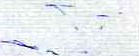 DODATEK KE SMLOUVĚ O ZABEZPEČENÍ ŠKOLNÍHO STRAVOVÁNÍ2 / 2022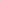 Školní jídelna Štefánikova 1 1, Praha 5 — 150 00, Smíchov IČO : 70842132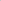 č. účtu 115-7559630267/0100 KB- POBOČKA Praha 5, zastoupená ředitelkou Ing. Blanou Ježkovou a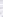 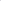 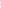 Smíchovská střední průmyslová škola Preslova 25, Praha 5 — 150 00, Smíchov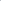 Zastoupená ředitelem Ing. R. Sáblíkem,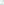 IČO : 61386855S platností od 1. 9. 2022 školní jídelna zvyšuje cenu oběda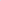 	 takto:	Studenti 15, let a více 35,- KČ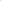 Obědy mohou být hrazeny z účtu jednorázovým nebo trvalým příkazem na účet dodavatele, Přeplatky se budou vracet též na účet strávníka. Obědy možno platit i hotově, ale vzhledem ke vzdálenosti objektů je lepší 1. varianta platba na účet: č,ú: 11.5755963027/0100. Přihlašování obědů odhlašování obědů: probíhá u snímačů v jídelně, je možno také telefonicky nebo SMS zprávou na tel.: číslo: 7301060118, . e-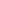 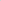 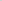 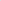 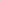 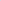 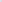  mailem:  .nebo v aplikaci www.strava.cz O aktivaci služby je možné zažádat u hospodářky školní jídelny paní Ä. Moučkové.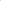 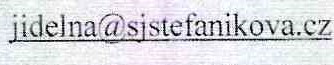 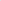 Ostatní smluvní podmínky se nemění.	V Praze dne 1. září 2022	Školní jídelna Praha 5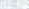 Smíchov, Štefánikova 11/235	STREDNÍ PRŮMYSLOVÁ ŠKOLA	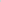 A GYMNÁZIUM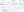 Preslova 72/25, 150 21 PRAHA 5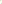 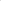 	ICO: 61 38 68 55	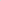 /Z9'f/žCft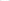 Smlouva o zabezpečení školního stravování studentůŠkolní jídelna Praha 5 — Smíchov,Štefánikova 11, 150 00 Praha 5, IČO : 70842132Č. účtu 0133029309/0800 ČS- POBOČKA Praha 5, zastoupená ředitelkou Ing. Blankou Ježkovou (dále jen dodavatel) a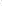 Smíchovská střední průmyslová školaPreslova 25, 150 OO Praha 5IČO : 61386855Zastoupená ředitelem Ing. R. Sáblíkem.(dále jen odběratel)uzavřeli níže uvedeného dne, měsíce a roku v souladu s vyhláškou Ministerstva školství, mládeže a tělovýchovy č. 107/2005 Sb. a její novelizace ze 13. 3. 2008 0 školním stravování, a předpisů souvisejících tuto smlouvu o zajištění školního stravování žáků (dále i smlouva):1.Předmět smlouvy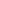 1. 1. Předmětem smlouvy je zabezpečení školního stravování studentů odběratele po dobu jejich pobytu ve škole v rozsahu jednoho hlavního jídla - oběda.2. Dodavatel se zavazuje touto smlouvou zajišťovat stravování žáků odběratele podle vyhlášky výše uvedené o školním stravování v platném znění (dále jen vyhláška) a dalších předpisů, týkajících se stravování.11.Práva a povinnosti smluvních stran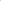 1. Dodavatel se zavazuje:při přípravě stravy postupovat podle vyhlášky, a zajistit plnění podle výživových norem pro školní stravování stanovenými v příloze č. 1 vyhlášky a v souladu s rozpětím finančních limitů na nákup potravin stanovených v příloze č. 2 vyhlášky.Zajistit při přípravě a výdeji stravy dodržování platných hygienických předpisů pro oblast školního stravování, především zákona č. 258/2000 Sb., o ochraně veřejného zdraví a o změně některých souvisejících zákonů ve znění pozdějších předpisů a vyhlášky č. 137/2005 Sb., o hygienických požadavcích na stravovací služby a o zásadách osobní a provozní hygieny při činnostech epidemiologicky závažných v platném znění. Bude dodrženo nařízení ES č.852/2004 0 hygieně potravin.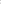 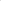 2. 2. Odběratel i dodavatel se zavazuje:dodržovat časový harmonogram při odběru stravy, tj. jeho strávníci se budou stravovat ve své školní jídelně /odběratele/ v době od 11.45 do 14.45 hod.O zabezpečení dohledu nad nezletilými strávníky v jídelně se postará dodavatel.Náklady na stravování3. 1. Dodavatel nebude požadovat náklady na mzdy od odběratele. Tyto náklady budou dodavateli hrazeny přímo odborem školství Magistrátu hl. města Prahy podle výkonového výkazu MŠMT V — 17 /platípouze pro zařízení zařazených v síti /.3.2 Úplata za školní stravování je stanovena v souladu s 5 vyhlášky. Současná cena obědů je upravena takto: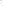 Studenti 15. let a více 32,- kčObědy mohou být hrazeny z účtu jednorázovým nebo trvalým příkazem na účet dodavatele. Přeplatky se budou vracet též na účet strávníka. Obědy možno platit i hotově, ale vzhledem ke vzdálenosti objektů je lepší 1. Varianta, platba na účet. Přihlašování obědů je možné u snímačů v jídelně odběratele, telefonicky na telefonní lince na záznamníku 257322459 a také internetem. Odhlašování obědů - jsou 4 způsoby - telefonicky na telefonní lince 257322459, záznamník, e-mailem (kalendoval@seznam.cz). po aktivaci služby u pí. hospodářky Kalendové na www.strava.cz a také na objednávkovém snímači v jídelně.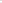 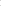 3.3. Pokud dojde v průběhu platnosti této smlouvy ke zvýšení nákladů na přípravu obědů bude věc řešena písemným dodatkem k této smlouvě po vzájemném projednání smluvních stran.3.4. Veškeré informace o stravování včetně kontaktů a přihlášek na stravu najdete na našich stránkách wAVW.stefan.czOstatní ujednání4. I. Tato smlouva se uzavírá na dobu neurčitou.4. 2. Změny a doplňky smlouvy jsou možné pouze písemnými dodatky, potvrzenými oběma smluvními stranami.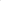 4. 3. Smlouvu je možné vypovědět v případě hrubého porušení jednotlivých ustanovení této smlouvy. V tomto případě činí výpovědní lhůta jeden měsíc a počítá se od prvého dne měsíce následujícího po měsíci, ve kterém byla výpověď doručena. Vypovězením smlouvy z důvodů hrubého porušení jednotlivých ustanovení smlouvy nejsou dotčeny práva poškozené strany na úhradu ztát v odvislosti s tímto porušením vzniklými, a to v souladu s českým právním řádem.4. 4. Smlouvu lze též ukončit dohodou smluvních stran.4. 5. Tuto smlouvu lze ukončit také v případě, že by o stravování ze strany odběratele nebyl mezi strávníky zájem.4. 6. Tato smlouvaje vyhotovena ve dvou vyhotoveních, z nichž každá smluvní strana obdrží jedno vyhotovení.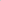 4. 7. Smluvní strany shodně prohlašují, že si tuto smlouvu před jejím podpisem přečetly, že byla uzavřena po vzájemném projednání podle jejich pravé a svobodné vůle, určitě, srozumitelně, nikoliv v tísni za nápadně nevýhodných podmínek a na důkaz toho připojují vlastnoruční podpisy zákonných zástupců.V Praze dne 1. 9.2016	Smíchovská střední průmyslová školaPreslova 25	150 21 Praha 5	3DODATEK KE SMLOUVĚ o STRAVOVÁNÍ PRO STUDENTY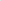 Školní jídelna Štefánikova 11, Praha 5 — 150 00, Smíchov IČO : 70842132č.účtu 0133029309/0800 ČS-pob0čka Praha 5, zastoupená ředitelkou Ing, Blankou Ježkovou aSmíchovská střední průmyslová škola Preslova 25, Praha 5 — 150 00, Smíchov Zastoupená ředitelem Ing. R. Sáblíkem. IČO : 61386855S platností od 1. 8. 2015 organizační změna ředitelky organizace Školní jídelny. Ostatní smluvní podmínky se nemění.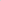 Dodatek smlouvy se vyhotovuje ve dvojím provedení a navazuje na smlouvu ze dne 1. září 2006. Každá strana obdrží po jednom výtisku. Oba tyto dodatky jsou originálem a smluvní strany smlouvu potvrdí svým podpisem a razítkem. Ostatní náležitostismlouvy zůstávají v platnosti i nadále.Smíchovská střeďnł r • školaV Praze dne 2.9 2015Školní jíd? 	Pranĺä $Smíchov, 'va 11 -rež. 57razí o a podpis za ŠJ Štefánikova Smíchovské střední průmyslová školaza střední průmyslovou školuV Praze dne 15.prosince 2012Skoiht jždeFlá P taha 5 Smíchov, efániko 1132 24razítko a podpis za ŠJ ŠtefánikovaProvozní řád školní jídelnyVstup do jídelny pouze pro strávníky, kteří mají zaplacený oběd a to pouze po dobu výdeje obědů.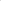 Výdejní doba je od 1 1,45 hod. — 14,45 hod.Placení obědů: sporožirem, hotovostí, bankovním převodem.(viz. příloha o platbách ).Odhlašování a přihlašování obědů: den předem na záznamník, nejpozději do 8,00 hod. téhož dne, kdy si má strávník vyzvednout stravu.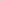 Při příchodu do jídelny si strávníci odloží tašky a svršky na místo tomu určené ( věšáky ).Připraví si identifikační čip ( při zapomenutí čipu strávník dostane v kanceláři po předložení svého průkazu totožnosti náhradní doklad na výdej stravy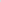 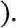 Zařadí se do fronty ( bez předbíhání ) a přistoupí k výdejní lince, kde si vezme tác, příbor a obdrží oběd.U stolu nesedí více lidí, než kolik je u něho míst.Po konzumaci strávník nenechává po sobě na stole zbytky jídla nebo nádobí, příbory a skleničky, vše odnese i s tácem do připraveného stojanu.Strávníci j sou povinni řídit se pokyny pracovníků jídelny.Strávníci jsou povinni se chovat ukázněně, ohleduplně a v souladu s hygienickými a společenskými pravidly při stravování, zejména neničit zařízení a vybavení školní jídelny.Veškeré závady, hygienické a technické, je nutné nahlásit v kanceláři ŠJ. Znečištění ŠJ ( vylití čaje apod. ) nahlaste personálu ŠJ.Při nevolnosti nebo zranění jsou strávníci povinni okamžitě nahlásit událost dozoru v jídelně.Odnášení obědů mimo školní j ídelnu lze pouze v prvním dnu nemoci do přinesených čistých nádob a to pouze na výdejním místě k tomu určeném.Každý dbá nejen na svoje věci, ale chová se ohleduplně i k věcem ostatních strávníků. Do jídelny nepatří předměty, které nejsou součástí oblečení a rovněž i cenné předměty.V případě krádeže osobních věcí je nutné ihned tuto událost nahlásit Policii ČR, Na Bělidle 5, Praha 5. Pojišťovna uhradí pouze ztrátu věcí, které byly uloženy na místě určeném k odkládání ( věšáky ).Případné dotazy sdělte v kanceláři SJ, nebo na tel: 257322459.Dle zákona č.379/2005 Sb., 8, odst. 1, písm. b) je zakázáno kouřit ve vnitřních i vnějších prostorách všech typů škol a školských zařízení.S provozním řádem ŠJ se lze seznámit na školách, na nástěnce ŠJ, na internetua v kanceláři stravného.VPraze 15.12.2012Ředitelka Školní JídelnySkotní 5Smíchov. Štefánikova 'iiTel. 57 32 24 59	O 	PRO 	.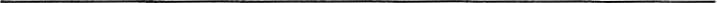 Školníjídelna Štefánikova 11, Praha 5 -150 OO,Smíchov, IČO : 70842132č.účtu 0133029309/0800 ČS- POBOČKA Praha 5, zastoupená ředitelkou p.Janou HolubovouaSmíchovská střední průmyslová škola, Preslova 25, Praha 5 — 150 00, Smíchov zastoupená ředitelem ing. Sáblíkemuzavírají tuto smlouvu •Zařízení školního stravování bude zajišťovat stravování studentů, které se řídí zákonem č.561/2004 Sb., dále pak prováděcí vyhláškou MŠMT ČRč. 107/2005 Sb. platnou od 8.3.2005 0 školním stravování.Cena oběda pro : věk do 15 let 20,- kč věk nad 15 let 22,- kčPříklad — pokud student dosáhne věku 15ti let dne 31.8. 2006, je již od 1 .září 2005 zařazen do vyšší kategorie strávníků. Školní rok je období od 1.9. — 31.8.každého roku.Stravování bude poskytováno v odpovídající kvalitě a kvantitě dle platných norem pro školní stravování.Směrodatné jsou výživové normy, spotřební koš a výše zmíněné zákony.V jídelně vyžadujeme od všech strávníků ukázněnost, maximální ohleduplnost k ostatním stolovníkům a dodržování všech pokynů, které jsou uvedeny v „ Provozním řádu zařízení školního stravování ". Tento je vyvěšen na viditelném místě v jídelně a na chodbě před kanceláří hospodářky stravného.Všechny školy obdrží „Provozní řád „ též klasickou i elektronickou poštou.Tato smlouva nahrazuje smlouvu z 7.7. 2005 a uzavírá se na dobu neurčitou od l.září 2006.Veškeré změny budou prováděny formou písemných dodatků. Smlouva se vyhotovuje ve dvojím provedení, z nichž každá strana obdrží po jednom výtisku. Obě tyto smlouvy jsou originálem a smluvní strany smlouvu potvrdí svým podpisem. Nedílnou součástí této smlouvy je jeden výtisk„Provozního řádu”.V Praze dne 1.9. 2006Smtchovská střednf průmyslová škola Preslova 25 150 21 Praha 5 4Ředitel/ka školyŠkolní jídelna Praha 5Smíchův, etefánikova 11Ředitel/ka zařízení škol.strav.	DODATEK KE 	Q 	PRO. Školní jídelna Štefánikova 11, Praha 5 — 150 00, Smíchov IČO : 70842132č.účtu 0133029309/0800 ČS-pob0čka Praha 5, zastoupená ředitelkou p. Janou Holubovou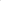 aSmíchovská střední průmyslová škola Preslova 25, Praha 5 — 150 00,Smíchov Zastoupená ředitelem ing.Sáblíkem.IČO : 61386855S platností od l.ledna 2012 se zvyšují ceny za obědy takto :Studenti do 15 let27,- kč Studenti nad 15 let.29,- kč Pedagog+ cizí strávník. 75 ,-kč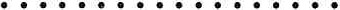 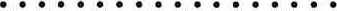 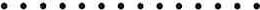 Dodatek smlouvy se vyhotovuje ve dvojím provedení a navazuje na smlouvu ze dne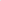 I.září 2006. Každá strana obdrží po jednom výtisku. Oba tyto dodatky jsou originálem a smluvní strany smlouvu potvrdí svým podpisem a razítkem. Ostatní náležitosti smlouvy zůstávají v platnosti i nadále.Školní jídelna Praha 5Smíchov, Štefánikova 11Tel. 57 32 24 59raz' o a podpis	razítko a podpis za střední průmyslovou školu	za ŠJ ŠtefánikovaV Praze dne l.ledna 2012$ 3/B3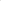 	DODATEK KE 	O 	PRO KE DNI I.ZÁŘÍ 2007Školní jídelna Štefánikova 11, Praha 5 -150 OO,Smíchov, IČO : 70842132č.účtu 0133029309/0800 ČS- POBOČKA Praha 5, zastoupená ředitelkou p.Janou Holubovou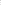 aSmíchovská střední průmyslová škola, Preslova 25, Praha 5 — 150 00, Smíchov zastoupená ředitelem Ing. Sáblíkem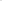 Od l.září 2007 dochází k navýšení ceny oběda pro studenty takto :Příklad —pokud student dosáhne věku 15ti let dne 31.8.2006, je již odl.září 2005 zařazen do vyšší kategorie strávníků. Školní rok je období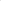 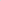 od 1.9. — 31.8.každého roku. (Dle vyhlášky č.107/2005 Sb.)Ostatní náležitosti smlouvy zůstávají v platnosti i nadále.V Praze dne 30.8.2007.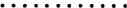 Školní jídeína Praha 5Smich0V, Šłeŕžnikova 1157 ZZ4 Ředitel/ka zařízení škol. strav.'3/83DODATEK KE SMLOUVĚ o STRAVOVÁNÍ PRO STIJDENTYŠkolní jídelna Štefánikova Il, Praha 5 — 150 00, Smíchov IČO : 70842132č.účtu 0133029309/0800 ČS-pob0čka Praha 5, zastoupená ředitelkou p. Janou Holubovou aSmíchovská střední průmyslová škola Preslova 25, Praha 5 150 00,Smíchov Zastoupená ředitelem ing.Sáblíkem. IČO : 61386855S platností od 15.prosince 2012 je změna v provozním řádu školní jídelny. Nový provozní řád je součástí tohoto dodatku smlouvy a týká se bodu č.10 — dozoru nad studenty ve školní jídelně Štefánikova.Dodatek smlouvy se vyhotovuje ve dvojím provedení a navazuje na smlouvu ze dnel.září 2006. Každá strana obdrží po jednom výtisku. Oba tyto dodatky jsou originálem a smluvní strany smlouvu potvrdí svým podpisem a razítkem. Ostatní náležitosti smlouvy zůstávají v platnosti i nadále.ro stráCena oběda pro : věk do 15 let23,- kčvěk nad 15 let25,- kč